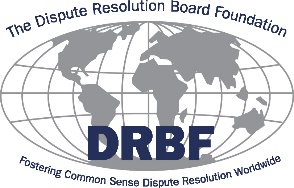 DRBF NOMBRA JUNTA DIRECTIVA EN PREPARACIÓN 
PARA EL LANZAMIENTO DE DRBF REGIÓN 4 – AMÉRICA LATINAAvanzar para fortalecer el liderazgo y el desarrollo de capacidades 
en América Central y del Sur Para publicación inmediataLa Junta Directiva Ejecutiva de la Fundación de la Junta de Resolución de Disputas – DRBF, por sus siglas en inglés - ha nombrado una junta directiva regional para desarrollar la región más nueva de la organización, la Región 4 – América Latina, programada para lanzarse en 2023 con motivo de la 22ª Conferencia Internacional Anual de la DRBF en Sao Paulo, Brasil.La nueva junta está compuesta por los siguientes designados:Presidente – Jaime GraySecretario – Jerry BrodskyTesorera – Beatriz RosaMiembro de la Junta / Director de Membresía – Roberto HernándezMiembro de la Junta Directiva/Directora de Capacitación – Marcela RadovicMiembro de la Junta / Director de Alcance y RC – Augusto FigueiredoEl presidente Jaime Gray se unirá a la Junta Directiva Ejecutiva de DRBF como miembro sin derecho a voto, hasta que la región se lance oficialmente y se convierta en miembro con derecho a voto en virtud de la posición como Presidente Regional.  Augusto Figueiredo ha sido nombrado por la Junta de la Región 2 de DRBF para servir un período de un año como Miembro de la Junta de la Región 2 de DRBF para América Latina, una posición que ha ocupado durante los últimos cuatro años. En este cargo, proporcionará representación para los miembros de DRBF en América Latina y servirá como enlace entre las dos juntas hasta el lanzamiento de la Región 4 el próximo año.Además, la Junta Ejecutiva de DRBF ha nombrado a Fatima Bonassa, Fernando Marcondes y Victor Madeira como co-presidentes del comité de planificación de la 22ª Conferencia Internacional Anual. "Desde la primera Junta de Disputas internacional sobre la represa El Cajón en Honduras a principios de la década de 1980, las Juntas de Disputas han estado creciendo constantemente en las Américas", dijo el Presidente de la Junta Ejecutiva de DRBF, Nicholas Gould. "Proyectos tan notables como los Juegos Olímpicos de Río y el Canal de Panamá han ayudado a impulsar el rápido crecimiento de los DB, y confiamos en que este equipo de liderazgo puede establecer una base firme para mejorar la educación y la implementación efectiva de proyectos existentes y futuros".  El DRBF decidió a principios de 2019 continuar con el desarrollo de América Latina como una región independiente, citando el crecimiento en el uso de Juntas de Disputas, así como el liderazgo dedicado en la base de miembros. La expansión es parte del plan estratégico a largo plazo de la asociación, que se centra en el apoyo eficiente y efectivo de los usuarios y profesionales de la Junta de Disputas. La estructura regional permite la máxima flexibilidad y consideración de asuntos geográficos, legales y prácticos en la aplicación del proceso a nivel mundial.La junta será responsable de establecer la estructura funcional de la región, incluidos los procedimientos de gobierno y elección de los miembros de la junta, el presupuesto anual y los programas para el primer año, y los eventos e iniciativas que apoyan el desarrollo del uso de DB y el crecimiento de la membresía.La DRBF es una asociación sin fines de lucro dedicada a la promoción del proceso de la Junta de Disputas para evitar y resolver disputas en todo el mundo. La Fundación tiene miembros en más de 70 países. Además de la Junta Directiva Ejecutiva de DRBF, actualmente hay tres regiones con juntas de liderazgo en su lugar: Región 1 que sirve a los Estados Unidos, Canadá y el Caribe; Región 2 que sirve a África, Asia, Europa, Medio Oriente y América Latina; y Región 3 que sirve a Australia y Nueva Zelanda. Para obtener más información, visite www.drb.org. -fin-